	THÔNG BÁO DỰ ÁN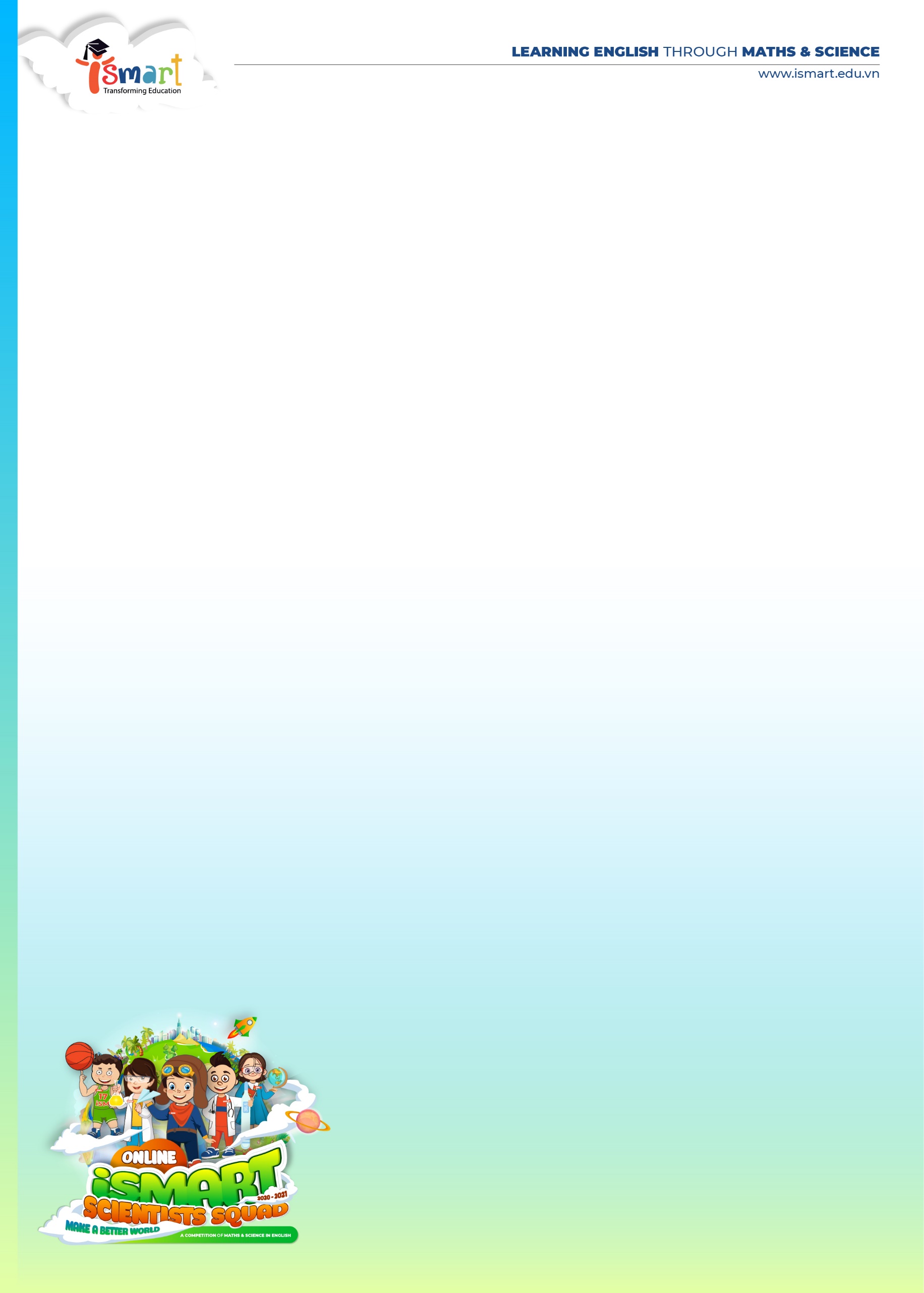  iSMART SCIENTISTS SQUAD ONLINEMỤC ĐÍCH & Ý NGHĨA DỰ ÁN:Thúc đẩy các hoạt động giải trí kết hợp truyền tải kiến thức tiếng Anh thông qua mô hình triển khai trực trực tuyến;Duy trì sân chơi “iSMART SCIENTISTS SQUAD” - Giải đấu tiếng Anh qua môn Toán & Khoa học thường niên;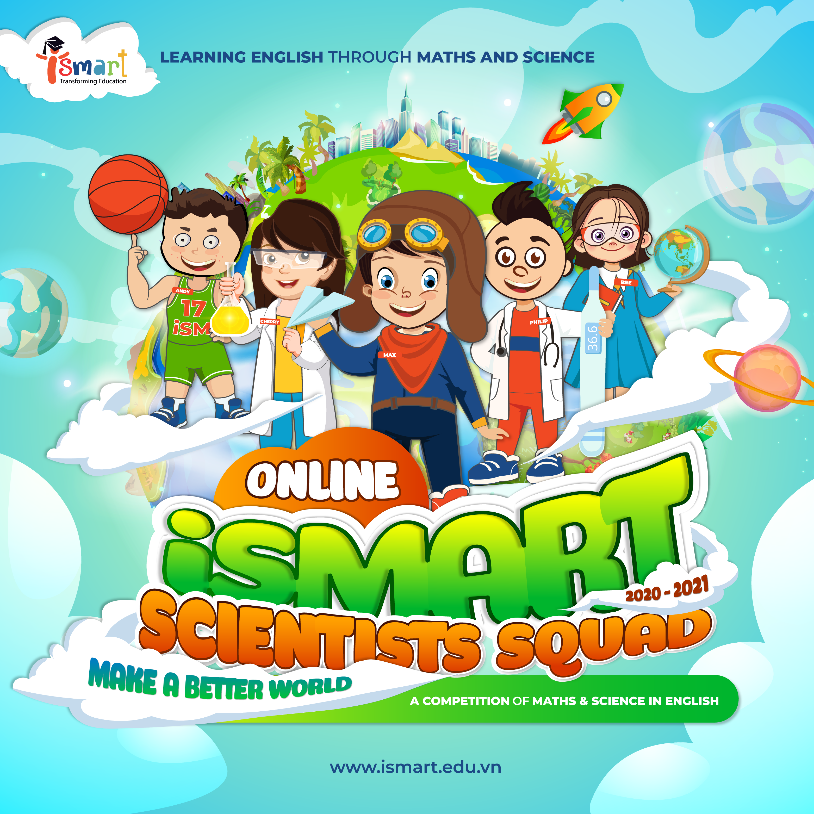 (Hình ảnh minh họa)II. 	THỜI GIAN TRIỂN KHAI:Chương trình triển khai từ ngày 13/3/2021 – 28/3/2021;ĐỐI TƯỢNG THAM GIA:    - 	Dành riêng cho học sinh đang tham chương trình học iSMART từ khối 1 đến khối 8 trên toàn quốc;IV. 	NỘI DUNG CHI TIẾT:  Hình thức trình chiếu: video trực tuyến trên iSMART Facebook Fanpage Thời lượng: 15 phút/ video Số lượng câu hỏi: 10 câu hỏi/ video Nội dung: trắc nghiệm kiến thức tiếng Anh qua môn Toán và Khoa học- 	Lịch phát sóng:Thứ 7 và Chủ Nhật hàng tuần :Tuần 1: 13/3 - 14/3 Tuần 2: 20/3 - 21/3 Tuần 3: 27/3 - 28/3Khung thời gian tham gia của từng khối:Thứ 7: - Khối 4: 8h - 9h- Khối 3: 9h - 10h- Khối 2: 10h - 11h  - Khối 1: 11h - 12hChủ nhật: - Khối 5: 8h - 9h - Khối 6: 9h - 10h - Khối 7: 10h - 11h - Khối 8: 11h - 12h- 	Hướng dẫn các bước tham gia chương trình: Bước 1: Truy cập iSMART Fanpage  https://www.facebook.com/ismart.teachers/ theo khung giờ phát sóng đã thông báo để theo dõi và tham gia dõi chương trìnhBước 2:  Trả lời câu hỏi bằng cách viết bình luận theo cú pháp:[Họ Tên] - [Lớp] - [Trường] [Câu hỏi – Đáp án]Ví dụ: Nguyễn Văn A – Lớp 2/3 – Tiểu học … 1 - A- 	Cơ cấu giải thưởng hàng tuần: Top 6 giải dành cho 6 học sinh mỗi khối gửi đáp án theo đúng cú pháp nhanh nhất, có đáp án chính xác nhiều nhấtQuà tặng: 1 phần qua lưu niệm từ ISMART- 	Hình thức trao giải:Kết quả sẽ được công bố trên fanpage iSMART mỗi sáng thứ 3 hàng tuầnGiải thưởng sẽ được gửi về trường cho các học sinh đạt giảiV. 	KẾ HOẠCH TRIỂN KHAI●     Về phía iSMART: Chịu trách nhiệm chính triển khai chương trình●     Về phía Nhà trường: Phối hợp hỗ trợ triển khai chương trình:Trân trọng,STTCông việc cần hỗ trợThời gianGhi chú1Hỗ trợ đăng thông tin chi tiết về chương trình lên website, fanpage, các diễn đàn kết nối với phụ huynh của Nhà trường;9/3/2021 – 12/3/20212Hỗ trợ thông báo, phát động hoạt động đến học sinh các lớp đang tham gia học chương trình iSMART của Nhà trường.9/3/2021 – 28/3/2021